FCC Fall Cricket TournamentSept 17th, 2022T-7 Series Rules & RegulationsGround Location Guide:			Address: 21410 Lunn Rd, Strongsville, OH, 44149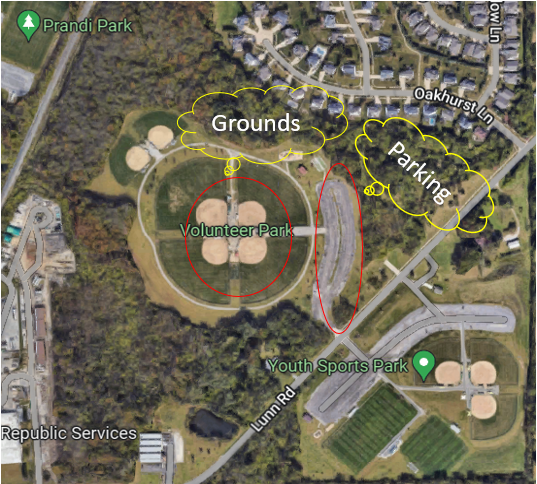 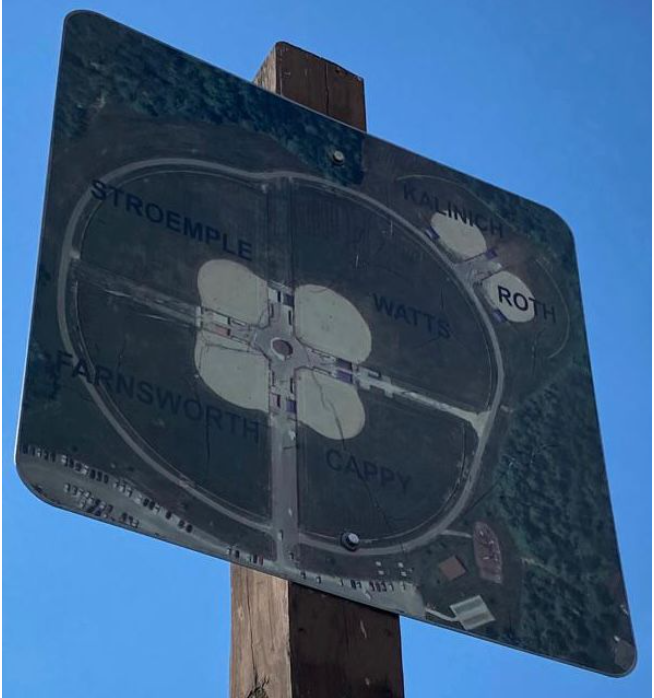 General Rules & Regulations:Each team will have a roster of 9 players max. Every Player must play at least 1 league match to qualify for eliminators, NO EXCEPTIONS.No alcohol or smoking is allowed in the ground.Each team must clean up after their games, absolutely no littering. Organizers will provide Trash Bags.Teams are required to be on time any time. The toss will happen 5 minutes prior to the schedule time. Team must have 4 players to start game.Even after 15 minutes buffer time if any team doesn’t show up with at least minimum 4 players match points will be given to opponent team.Teams that have early morning matches, please make sure to be on time and help us to complete the matches on time.Each team must finish their 7 overs within allotted time, any delays will be penalized at umpire’s discretion.There would be two neutral umpires for each game sent by Organizers.Main umpire can override leg umpire.Captains shall advise members of their respective teams that the Umpires’ decision is final.Player can only play for the registered team and any discrepancy found will result in disqualification of the team(s).Playoff qualification will be decided based on net run rate calculations in case of equal points in table.Tie game Rules:Tie-games during league stage will result in 1 point each team.Tie-games during playoff will result in super over (bowling team must bat first as per the ICC rules), 2nd Tie-Game will in another super over, but not same batsman or bowler participate. In case of 2nd Super over Tie – it will be League higher rank team will qualify to next round.Field Restrictions:Maximum of 4 fielders are allowed on the boundary.Bowlers Limits: A bowler can bowl a maximum 2 overs in a game.New batsman will get strike even batsmen cross during a catch out.Retired batsman can come back anytime but batsmen can only retire at the end of the over.Batsman is out if a catch is taken by the fielder who is in contact with the fence. However, the ball should not be in direct contact with the fence during the catch.By-Runners are not allowed (except if player injured in that game provided umpire/opponent captain agree). If any batsman must take By-Runner without any injury, then he must come for batting as the last down.Mankading OUT is allowed after one warning for batsman and direct out for By-Runners.LBW: This mode of dismissal is not applicable for our tournament. The umpire cannot rule a batsman out LBW. Due to the same leg byes are also not applicable.Substitute fielding is allowed only in case of player injury during the game. Substitute cannot bat or bowl. Umpire and Opposite Captain has to agree.New ball would be used in each innings. The organizing committee takes the responsibility of providing similar balls in case the ball is lost/damaged. Runs over fence: if the ball goes over the short fence it’s 2 runs declared and if it goes over long fence or back side fence it will be declared as 1 run.No-Ball Rules:One bouncer is allowed per over. A bouncer is a ball that bounces above the shoulder and below the head. The second such ball in an over will be called a no ball.Only foot No ball is a free hit as per ICC rules.Fielder substituted during the game without notifying the umpire.Only ways out for a no ball are run out/hitting ball twice/obstructing the fielder. Any runs scored will be added to the 1 run given for no ball. Wide ball rules are normal. Ball bouncing above the batsman’s head will be termed as Wide.Lunch and Refreshments:Water and Bananas will be provided by organizers.Lunch is not included in the registration fee.If required by teams, Lunch menu form will be provided to teams. you can fill the form and pay for lunch separately.Paid lunch will be provided from Crown of India. Note:Each captain must bring one of stumps (mandatory)Registration fees are non-refundable once admitted in the tournament except a complete washout of the tournament without bowling a single ball.The Organizers reserves the right to amend the Rules at any time if it considers such action to be in the best interests of the competition. During a match if a situation arises that is not defined in these rules document, then the decision will be taken based on the rules mentioned in the following website. http://www.lords.org/laws-and-spirit/laws-of-cricket/laws/Grouping and Format: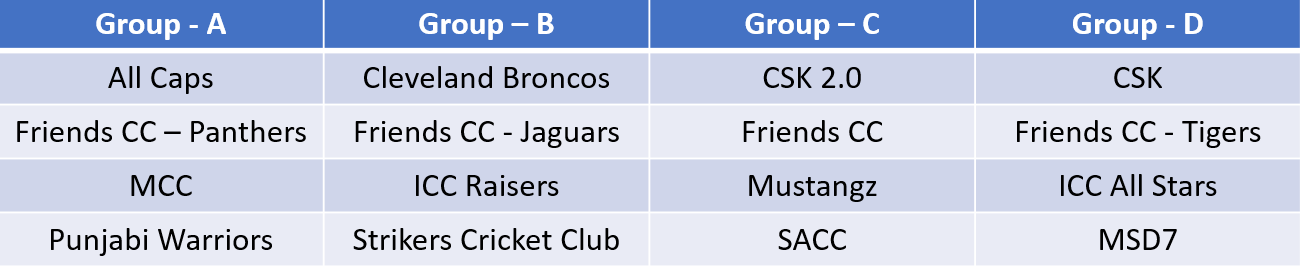 Each team will play with remaining three teams in their groupAfter all the league games complete, we will number the teams from 1 to 16 based on the points and NRR.Top 12 will be qualified for next stage (not group toppers but top 12 ranked teams from 16 teams).Top 4 out of qualified 12 teams will directly play quarters and 5 to 12 rankings will play pre quarters as mentioned below.Pre-Quarter Finals (Eliminators)Quarter FinalsSemi FinalsFinalsTeamStatusRank 1Qualified to QFRank 2Qualified to QFRank 3                                 Qualified to QFRank 4Qualified to QFGameTeamTeamPQF # 1Rank 5vs.Rank 12PQF # 2Rank 6vs.Rank 11PQF # 3            Rank 7vs.Rank 10PQF # 4Rank 8vsRank 9GameTeamTeamQF # 1Rank 1vs.Winner of PQF #4 (R8/R9)QF # 2Rank 2vs.Winner of PQF #3(R7/R10)QF # 3            Rank 3vs.Winner of PQF #2(R6/R11)QF # 4Rank 4vsWinner of PQF #1(R5/R12)GameTeamTeamSF # 1Winner of QF #1vs.Winner of QF #4SF # 2Winner of QF # 2vs.Winner of QF # 3GameTeamTeamChampionshipSF # 1vs.SF # 2